I. RODZAJ PŁATNOŚCI (wypełnia WNIOSKODAWCA)II. IDENTYFIKACJA WNIOSKODAWCYII. A. DANE IDENTYFIKACYJNE WNIOSKODAWCYII. B. DANE UZUPEŁNIAJĄCE WNIOSKODAWCYII. C. DANE PEŁNOMOCNIKA (jeśli dotyczy)II. D. DANE OSÓB UPOWAŻNIONYCH DO REPREZENTOWANIA WNIOSKODAWCYII. E. DANE OSOBY UPOWAŻNIONEJ DO KONTAKTUII. F. . DANE JEDNOSTKI ORGANIZACYJNEJ  NIEPOSIADAJĄCEJ OSOBOWOŚCI PRAWNEJ W IMIENIU KTÓREJ O POWIERZENIE GRANTU UBIEGA SIĘ OSOBA PRAWNA POWIĄZANA ORGANIZACYJNIE  (jeśli dotyczy)III. DANE Z UMOWY O POWIERZENIE GRANTUIV. DANE DOTYCZĄCE WNIOSKU O ROZLICZENIE GRANTUV. ROZLICZENIE ZALICZKIVIII. WSKAŹNIKI REALIZACJIIX. ZAŁĄCZNIKI* - wnioskodawca składa z wnioskiem kopię dokumentu - pracownik LGD na podstawie oryginału dokumentu, potwierdza go za zgodność z oryginałem. X. OŚWIADCZENIA I ZOBOWIĄZANIA WNIOSKODAWCYXI. PODPIS WNIOSKODAWCY          Załącznik nr 7 do Procedury wyboru i oceny Grantobiorców w ramach Lokalnej Strategii Rozwoju                                                    PROW na lata 2014-2020 Stowarzyszenia Rozwoju Gmin "CENTRUM"          Załącznik nr 7 do Procedury wyboru i oceny Grantobiorców w ramach Lokalnej Strategii Rozwoju                                                    PROW na lata 2014-2020 Stowarzyszenia Rozwoju Gmin "CENTRUM"WNIOSEK O ROZLICZENIE GRANTUW ramach poddziałania „Wsparcie na wdrażanie operacji w ramach strategii rozwoju lokalnego kierowanego przez społeczność” objętego Programem Rozwoju Obszarów Wiejskich na lata 2014-2020 dla operacji realizowanych w ramach projektu grantowegoWNIOSEK O ROZLICZENIE GRANTUW ramach poddziałania „Wsparcie na wdrażanie operacji w ramach strategii rozwoju lokalnego kierowanego przez społeczność” objętego Programem Rozwoju Obszarów Wiejskich na lata 2014-2020 dla operacji realizowanych w ramach projektu grantowegoWersja formularza: numer kolejny wersji/rokWersja formularza: numer kolejny wersji/rok……………………………………………Znak sprawy (wypełnia LGD)……...…………………....…………Potwierdzenie przyjęcia przez LGD (wypełnia LGD)Potwierdzenie liczby załączonych dokumentów (wypełnia LGD)Szt. ………………………………………Potwierdzenie liczby załączonych dokumentów (wypełnia LGD)Szt. ………………………………………1.1. PŁATNOŚĆ OSTATECZNA2.1. Pełna nazwa 2.1. Pełna nazwa 2.2. Numer identyfikacyjny2.3. Numer KRS2.4. Numer REGON2.5. Numer NIPADRES SIEDZIBY  / ADRES ODDZIAŁU UTWORZONEGO NA TERENIE LGDADRES SIEDZIBY  / ADRES ODDZIAŁU UTWORZONEGO NA TERENIE LGDADRES SIEDZIBY  / ADRES ODDZIAŁU UTWORZONEGO NA TERENIE LGD2.6. Województwo2.7. Powiat2.8. Gmina2.9. Ulica2.10. Nr. domu2.11. Nr. lokalu2.12. Miejscowość2.13. Kod pocztowy2.14. Poczta2.15. Telefon2.16. Fax.2.17. Adres e-mailADRES DO KORESPONDENCJI - jeśli inny niż rejestrowyADRES DO KORESPONDENCJI - jeśli inny niż rejestrowyADRES DO KORESPONDENCJI - jeśli inny niż rejestrowy2.18. Województwo2.19. Powiat2.20. Gmina2.21. Ulica2.22. Nr. domu2.23. Nr. lokalu2.24. Miejscowość2.25. Kod pocztowy2.26. Poczta2.27. Telefon2.28. Fax.2.29. Adres e-mail2.30. Imię2.31. Nazwisko2.32. Stanowisko / funkcja2.33. Województwo2.34. Powiat2.35. Gmina2.36. Ulica2.37. Nr. domu2.38. Nr. lokalu2.39. Miejscowość2.40. Kod pocztowy2.41. Poczta2.42. Telefon2.43. Fax.2.44. Adres e-mail2.45. Imię2.46. Nazwisko2.47. Pełniona funkcja / stanowisko1.2....2.48. Imię2.49. Nazwisko2.50. Stanowisko / funkcja2.51. Telefon2.52. Fax.2.53. Adres e-mail2.54. Pełna nazwa / dane adresowe3.1. Nazwa funduszu EUROPEJSKI FUNDUSZ ROLNY NA RZECZ ROZWOJU OBSZARÓW WIEJSKICH3.2. Tytuł operacji grantowej3.3. Numer umowy3.4. Data zawarcia umowy3.5. Kwota umowy - dla całej operacji grantowej3.6. Kwota poniesiona4.1. Wniosek za okres  od: (dd-mm-rrrr)od: (dd-mm-rrrr)do: (dd-mm-rrrr)4.1. Wniosek za okres  4.2. Koszty całkowite4.3. Koszty kwalifikowane4.4. Koszty niekwalifikowane4.5. Wnioskowana kwota pomocy(ogółem)4.6. Wnioskowana kwota pomocy w podziale na środki EFRROW i środki publiczne (jeśli dotyczy)4.6. Wnioskowana kwota pomocy w podziale na środki EFRROW i środki publiczne (jeśli dotyczy)4.6. Wnioskowana kwota pomocy w podziale na środki EFRROW i środki publiczne (jeśli dotyczy)4.6. Wnioskowana kwota pomocy w podziale na środki EFRROW i środki publiczne (jeśli dotyczy)Środki EFROW:Środki EFROW:Środki publiczne:Środki publiczne:5.1. Wnioskodawca wnioskował o wypłatę zaliczki  TAK5.1. Wnioskodawca wnioskował o wypłatę zaliczki NIE5.2. Otrzymana wysokość zaliczki (kwota zaliczki)5.3. Wysokość zaliczki rozliczana we wniosku o płatność5.4. Wnioskowana kwota pomocy uwzględniająca wysokość wypłaconej zaliczki (przyznana kwota pomocy w umowie minus wypłacona zaliczka)VI.  WYKAZ FAKTUR LUB DOKUMENTÓW O RÓWNOWAŻNEJ WARTOŚCI DOWODOWEJ DOKUMENTUJĄCY  PONIESIONE KOSZTYVI.  WYKAZ FAKTUR LUB DOKUMENTÓW O RÓWNOWAŻNEJ WARTOŚCI DOWODOWEJ DOKUMENTUJĄCY  PONIESIONE KOSZTYVI.  WYKAZ FAKTUR LUB DOKUMENTÓW O RÓWNOWAŻNEJ WARTOŚCI DOWODOWEJ DOKUMENTUJĄCY  PONIESIONE KOSZTYVI.  WYKAZ FAKTUR LUB DOKUMENTÓW O RÓWNOWAŻNEJ WARTOŚCI DOWODOWEJ DOKUMENTUJĄCY  PONIESIONE KOSZTYVI.  WYKAZ FAKTUR LUB DOKUMENTÓW O RÓWNOWAŻNEJ WARTOŚCI DOWODOWEJ DOKUMENTUJĄCY  PONIESIONE KOSZTYVI.  WYKAZ FAKTUR LUB DOKUMENTÓW O RÓWNOWAŻNEJ WARTOŚCI DOWODOWEJ DOKUMENTUJĄCY  PONIESIONE KOSZTYVI.  WYKAZ FAKTUR LUB DOKUMENTÓW O RÓWNOWAŻNEJ WARTOŚCI DOWODOWEJ DOKUMENTUJĄCY  PONIESIONE KOSZTYVI.  WYKAZ FAKTUR LUB DOKUMENTÓW O RÓWNOWAŻNEJ WARTOŚCI DOWODOWEJ DOKUMENTUJĄCY  PONIESIONE KOSZTYVI.  WYKAZ FAKTUR LUB DOKUMENTÓW O RÓWNOWAŻNEJ WARTOŚCI DOWODOWEJ DOKUMENTUJĄCY  PONIESIONE KOSZTYVI.  WYKAZ FAKTUR LUB DOKUMENTÓW O RÓWNOWAŻNEJ WARTOŚCI DOWODOWEJ DOKUMENTUJĄCY  PONIESIONE KOSZTYVI.  WYKAZ FAKTUR LUB DOKUMENTÓW O RÓWNOWAŻNEJ WARTOŚCI DOWODOWEJ DOKUMENTUJĄCY  PONIESIONE KOSZTYVI.  WYKAZ FAKTUR LUB DOKUMENTÓW O RÓWNOWAŻNEJ WARTOŚCI DOWODOWEJ DOKUMENTUJĄCY  PONIESIONE KOSZTYVI.  WYKAZ FAKTUR LUB DOKUMENTÓW O RÓWNOWAŻNEJ WARTOŚCI DOWODOWEJ DOKUMENTUJĄCY  PONIESIONE KOSZTYLp.Nr faktury lub dokumentuRodzaj dokumentuNr księgowy lub ewidencyjny dokumentuData wystawieniaNIP wystawcy faktury lub dokumentuNazwa wystawcy faktury lub dokumentuPozycja na fakturze lub dokumencie albo nazwa towaru lub usługiPozycja w zestawieniu rzeczowo- finansowym w ramach etapuData zapłaty(dd-mm-rrrr)Sposób zapłaty (przelew, gotówka)Kwota wydatków całkowitych(w zł)Kwota wydatków kwalifikowanych(w zł)1234567891011121.2.3.4.5.6.7.8.9.10.11.12.... RAZEMVII.  ZESTAWIENIE RZECZOWO- FINANSOWE Z REALIZACJI OPERACJIVII.  ZESTAWIENIE RZECZOWO- FINANSOWE Z REALIZACJI OPERACJIVII.  ZESTAWIENIE RZECZOWO- FINANSOWE Z REALIZACJI OPERACJIVII.  ZESTAWIENIE RZECZOWO- FINANSOWE Z REALIZACJI OPERACJIVII.  ZESTAWIENIE RZECZOWO- FINANSOWE Z REALIZACJI OPERACJIVII.  ZESTAWIENIE RZECZOWO- FINANSOWE Z REALIZACJI OPERACJIVII.  ZESTAWIENIE RZECZOWO- FINANSOWE Z REALIZACJI OPERACJIVII.  ZESTAWIENIE RZECZOWO- FINANSOWE Z REALIZACJI OPERACJIVII.  ZESTAWIENIE RZECZOWO- FINANSOWE Z REALIZACJI OPERACJIVII.  ZESTAWIENIE RZECZOWO- FINANSOWE Z REALIZACJI OPERACJIVII.  ZESTAWIENIE RZECZOWO- FINANSOWE Z REALIZACJI OPERACJIVII.  ZESTAWIENIE RZECZOWO- FINANSOWE Z REALIZACJI OPERACJIMierniki rzeczoweMierniki rzeczoweMierniki rzeczoweKoszty kwalifikowaneKoszty kwalifikowaneKoszty całkowiteWyszczególnienie zakresu rzeczowego(zgodnie z pozycjami zawartymi w umowie)Wyszczególnienie zakresu rzeczowego(zgodnie z pozycjami zawartymi w umowie)Wyszczególnienie zakresu rzeczowego(zgodnie z pozycjami zawartymi w umowie)Wyszczególnienie zakresu rzeczowego(zgodnie z pozycjami zawartymi w umowie)Jednostki miaryIlość / liczba wg umowyIlość / liczba zrealizowanaKoszty wg umowyKoszty poniesioneOgółemOdchylenie kosztów kwalifikowanych(%)1111234567IKoszty określone w § 17 ust. 1 rozporządzenia z wyłączeniem kosztów ogólnych oraz środków transportu, w tym:Koszty określone w § 17 ust. 1 rozporządzenia z wyłączeniem kosztów ogólnych oraz środków transportu, w tym:Koszty określone w § 17 ust. 1 rozporządzenia z wyłączeniem kosztów ogólnych oraz środków transportu, w tym:Koszty określone w § 17 ust. 1 rozporządzenia z wyłączeniem kosztów ogólnych oraz środków transportu, w tym:Koszty określone w § 17 ust. 1 rozporządzenia z wyłączeniem kosztów ogólnych oraz środków transportu, w tym:Koszty określone w § 17 ust. 1 rozporządzenia z wyłączeniem kosztów ogólnych oraz środków transportu, w tym:Koszty określone w § 17 ust. 1 rozporządzenia z wyłączeniem kosztów ogólnych oraz środków transportu, w tym:Koszty określone w § 17 ust. 1 rozporządzenia z wyłączeniem kosztów ogólnych oraz środków transportu, w tym:Koszty określone w § 17 ust. 1 rozporządzenia z wyłączeniem kosztów ogólnych oraz środków transportu, w tym:A:A:1.2....Suma ASuma ASuma ASuma ASuma ASuma ASuma ASuma AB:B:1.2....Suma BSuma BSuma BSuma BSuma BSuma BSuma BSuma BC, D, E..:C, D, E..:......Suma ...Suma ...Suma ...Suma ...Suma ...Suma ...Suma ...Suma ...Suma: I (A+B+....)Suma: I (A+B+....)Suma: I (A+B+....)Suma: I (A+B+....)Suma: I (A+B+....)Suma: I (A+B+....)Suma: I (A+B+....)Suma: I (A+B+....)IIKoszty ogólne:Koszty ogólne:Koszty ogólne:Koszty ogólne:Koszty ogólne:Koszty ogólne:Koszty ogólne:Koszty ogólne:Koszty ogólne:AKoszty ogólneKoszty ogólneKoszty ogólneKoszty ogólne1.2. ...Suma kosztów ogólnychSuma kosztów ogólnychSuma kosztów ogólnychSuma kosztów ogólnychSuma kosztów ogólnychSuma kosztów ogólnychSuma kosztów ogólnychSuma kosztów ogólnychRazem koszty kwalifikowane (I i II )Razem koszty kwalifikowane (I i II )Razem koszty kwalifikowane (I i II )Razem koszty kwalifikowane (I i II )Razem koszty kwalifikowane (I i II )Razem koszty kwalifikowane (I i II )Razem koszty kwalifikowane (I i II )Razem koszty kwalifikowane (I i II )Razem koszty całkowiteRazem koszty całkowiteRazem koszty całkowiteRazem koszty całkowiteRazem koszty całkowiteRazem koszty całkowiteRazem koszty całkowiteRazem koszty całkowite8.1. Nazwa wskaźnika8.2. Wartość początkowa wskaźnika8.3. Wartość wskaźnika planowana do osiągnięcia8.4. Wartość wskaźnika osiągniętego w związku z realizacją zadania8.5. Mierniki pomiaru, sposób pomiaru 1.2.3....Załączniki dotyczące operacji grantowej - obowiązkoweZałączniki dotyczące operacji grantowej - obowiązkoweZałączniki dotyczące operacji grantowej - obowiązkoweZałączniki dotyczące operacji grantowej - obowiązkoweZałączniki dotyczące operacji grantowej - obowiązkoweL.p. Nazwa załącznikaLiczbaTakND1.Faktury lub dokumenty o równoważnej wartości dowodowej (rachunki do umów cywilno-prawnych z dołączonymi umowami) - kopia*2.Dowody zapłaty - potwierdzające dokonanie zapłaty za pozycje z załącznika 1- kopia*3.Umowy z dostawcami lub wykonawcami zawierające: specyfikację do wystawionych w ramach operacji grantowej faktur lub innych dokumentów o równoważnej wartości dowodowej - jeżeli z dokumentów finansowych nie wynika precyzyjne określenie kosztów kwalifikowanych- kopia*4. Wyjaśnienie zmian dokonanych dla danej pozycji w zestawieniu rzeczowo-finansowym, w przypadku gdy faktycznie poniesione koszty kwalifikowalne operacji będą niższe albo wyższe o więcej niż 10% w stosunku do wartości zapisanych w zestawieniu rzeczowo-finansowym operacji z umowy o powierzenie grantu - oryginał5. Protokół odbioru robót / montażu / usług / dostawy lub oświadczenie wnioskodawcy o poprawnym wykonaniu czynności w ramach operacji - kopia*6. Zaświadczenia, decyzje, opinie, pozwolenia lub licencje w odniesieniu do realizowanego zakresu rzeczowego, jeżeli są wymagane przepisami prawa krajowego - kopia*8. Pełnomocnictwo do reprezentowania wnioskodawcy - kopia*9.Listy obecności, dokumentacja operacji: wydarzeń, przedsięwzięć, analiz,  przydzielonych nagród itp. potwierdzające realizację poszczególnych zadań w ramach operacji grantowej - kopia*Załączniki dodatkoweZałączniki dodatkoweZałączniki dodatkoweZałączniki dodatkowe1.Załącznik 12.Załącznik 2...Załącznik ...Oświadczam, że: Oświadczam, że: - znam zasady przyznawania i wypłaty pomocy w ramach grantu, w szczególności związanych z prefinansowaniem grantu- nie wykonuję działalności gospodarczej (w tym działalności zwolnionej spod rygorów ustawy o swobodzie działalności gospodarczej) wyjątek stanowi Grantobiorca, który zgodnie ze swoim statutem w ramach swojej struktury organizacyjnej powołał jednostki organizacyjne, takie jak sekcje lub koła. Może on wykonywać działalność gospodarczą, jeżeli realizacja zadania, na które jest udzielany grant, nie jest związana z przedmiotem tej działalności ale jest związana z przedmiotem działalności danej jednostki organizacyjnej.- zadania objęte grantem  nie były finansowane z innych środków publicznych, z wyjątkiem przypadku, o którym mowa w § 4 ust. 3 pkt 1 - RozporządzeniaMinistra Rolnictwa I Rozwoju Wsi z dnia 24 września 2015 r. w sprawie szczegółowych warunków i trybu przyznawania pomocy finansowej w ramach poddziałania„Wsparcie na wdrażanie operacji w ramach strategii rozwoju lokalnego kierowanego przez społeczność” objętego Programem Rozwoju Obszarów Wiejskich na lata 2014–2020- wyrażam zgodę na przetwarzanie danych osobowych przez LGD i inne instytucje związane z realizacją operacji- nie podlegam wykluczeniu z możliwości uzyskania wsparcia na podstawie art. 35 ust. 5 oraz ust. 6 rozporządzenia nr 640/2014 (Rozporządzenie Delegowane Komisji (UE) Nr 640/2014z dnia 11 marca 2014 r.)- nie podlegam zakazowi dostępu do środków publicznych, o którym mowa w art. 5 ust. 3 pkt 4 ustawy z dnia 27 sierpnia 2009 r. o finansach publicznych (Dz.U. z 2013 r. poz. 885, z późn. zm.), na podstawie prawomocnego orzeczenia sądu- w ramach wnioskowanej operacji - podatek od towarów i usług (VAT)był kosztem kwalifikowanym- jestem świadomy odpowiedzialności karnej za składanie fałszywych oświadczeńZobowiązuję się do:Zobowiązuję się do:- niezwłocznego dokonania potwierdzenia otrzymania informacji  - dotyczącego informowania o statusie wniosku, zaistniałych zmianach, wezwaniach do wyjaśnień, uzupełnieniach wniosku, czynności związanych z umową, prowadzeniem kontroli i spraw związanych z realizacją umowy o powierzenie grantu- umożliwienia upoważnionym podmiotom przeprowadzania kontroli wszelkich elementów związanych z realizowaną operacją do dnia, w którym upłynie 5 lat od dnia przyznania pomocy, w szczególności wizytacji w miejscu oraz kontroli na miejscu realizacji operacji i kontroli dokumentów oraz obecności osobistej / osoby reprezentującej / pełnomocnika, podczas wykonywania powyższych czynności, a także przechowywania dokumentów związanych z przyznaną pomocą do dnia, w którym upłynie 5 lat od dnia dokonania płatności ostatecznej pomiędzy LGD a ZW.- niezwłocznego poinformowania LGD o wszelkich zmianach danych, mogących mieć wpływ na wykonanie umowy oraz nienależne wypłacenie kwot w ramach pomocy z EFRROW- prowadzenia oddzielnego systemu rachunkowości albo korzystania z odpowiedniego kodu rachunkowego dla wszystkich transakcji związanych z realizacją operacji- stosowania Księgi wizualizacji znaku Programu i wytycznych LGD odnośnie oznakowania i promowania operacji realizowanych w ramach grantów.......................................................miejscowość, data.........................................................Podpis wnioskodawcy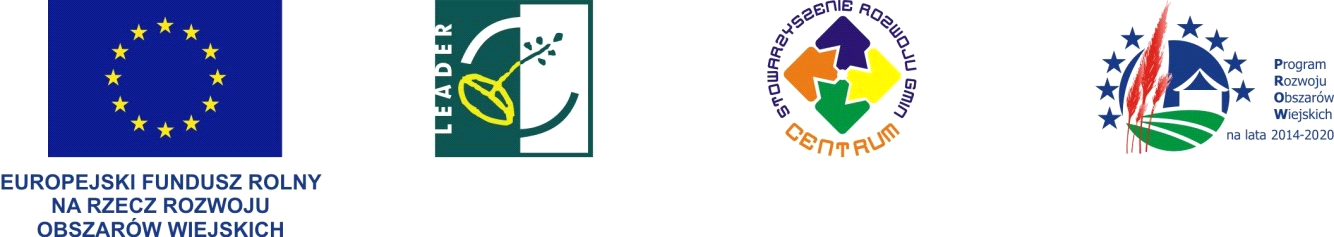 